Bacteria are Everywhere! Activity – 
Post-Assessment Bacteria Survey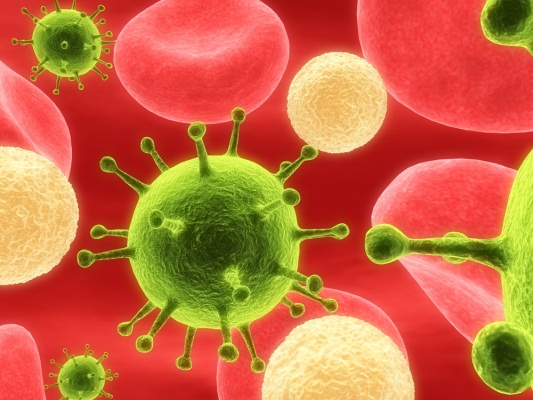 DirectionsPlease answer the following questions to the best of your ability, using your knowledge of bacteria and their growth. Name three factors that bacteria need for their growth. Do bacteria reproduce sexually or asexually? Circle one.How long does it take for a bacterial population to double in size? 1 minute	20 minutes4 hours1 dayWhat temperature is the best for bacterial growth? 15 ⁰C (59 ⁰F)25 ⁰C (77 ⁰F)37 ⁰C (98.6 ⁰F)45 ⁰C (113 ⁰F)The following three questions are true or false questions. Circle your answer choice. Bacteria only grow in darkness.     		T		FBacteria are eukaryotes.			T		FBacteria are unicellular organisms.		T		FName one reason why scientists would want to grow bacteria in the lab. Name two methods that scientists use to count bacteria or monitor their growth.Did you enjoy the bacterial growth experiment? Why or why not?Is there anything you would have liked to do differently in the bacterial growth experiment? What did you learn about bacteria? 